Sr./Sra. Decano/a Director/a de la Facultad de Veterinaria de la Universidad de Córdoba.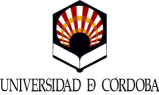 ANEXO IIFacultad de VeterinariaMANTENIMIENTO LINEA DE TRABAJO DE 
FIN DE GRADO(Podrá solicitarla solo alumnos que han tenido una línea de trabajo asignada en cursos anteriores)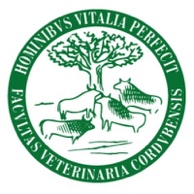 D./D.ªD./D.ªCon DNIestudiante del Grado en estudiante del Grado en estudiante del Grado en estudiante del Grado en estudiante del Grado en y domicilio a efecto de notificaciones en la calley domicilio a efecto de notificaciones en la calley domicilio a efecto de notificaciones en la calley domicilio a efecto de notificaciones en la calley domicilio a efecto de notificaciones en la calley domicilio a efecto de notificaciones en la calley domicilio a efecto de notificaciones en la calley domicilio a efecto de notificaciones en la callen.ºdeprovincia deprovincia deprovincia deprovincia deCódigo Postal Código Postal Código Postal Código Postal Tfno.E-mailE X P O N E:E X P O N E:E X P O N E:E X P O N E:Que teniendo asignada la línea de trabajo denominadaQue teniendo asignada la línea de trabajo denominadaQue teniendo asignada la línea de trabajo denominadaQue teniendo asignada la línea de trabajo denominadabajo la dirección de D./D.ªy no poder defender el TFG en el curso y no poder defender el TFG en el curso S O L I C I T A:S O L I C I T A:S O L I C I T A:S O L I C I T A:S O L I C I T A:S O L I C I T A:S O L I C I T A:S O L I C I T A:Se autorice el mantenimiento de esta línea de trabajo para el curso académicoSe autorice el mantenimiento de esta línea de trabajo para el curso académicoSe autorice el mantenimiento de esta línea de trabajo para el curso académicoSe autorice el mantenimiento de esta línea de trabajo para el curso académicoSe autorice el mantenimiento de esta línea de trabajo para el curso académicoSe autorice el mantenimiento de esta línea de trabajo para el curso académicoSe autorice el mantenimiento de esta línea de trabajo para el curso académicoal estar de acuerdo el/la/los Tutor/a/es del TFG, y me exima de una nueva solicitud de línea que repercuta en el número de direcciones permitidas por profesor/a y curso académico.al estar de acuerdo el/la/los Tutor/a/es del TFG, y me exima de una nueva solicitud de línea que repercuta en el número de direcciones permitidas por profesor/a y curso académico.al estar de acuerdo el/la/los Tutor/a/es del TFG, y me exima de una nueva solicitud de línea que repercuta en el número de direcciones permitidas por profesor/a y curso académico.al estar de acuerdo el/la/los Tutor/a/es del TFG, y me exima de una nueva solicitud de línea que repercuta en el número de direcciones permitidas por profesor/a y curso académico.al estar de acuerdo el/la/los Tutor/a/es del TFG, y me exima de una nueva solicitud de línea que repercuta en el número de direcciones permitidas por profesor/a y curso académico.al estar de acuerdo el/la/los Tutor/a/es del TFG, y me exima de una nueva solicitud de línea que repercuta en el número de direcciones permitidas por profesor/a y curso académico.al estar de acuerdo el/la/los Tutor/a/es del TFG, y me exima de una nueva solicitud de línea que repercuta en el número de direcciones permitidas por profesor/a y curso académico.al estar de acuerdo el/la/los Tutor/a/es del TFG, y me exima de una nueva solicitud de línea que repercuta en el número de direcciones permitidas por profesor/a y curso académico.En Córdoba, adedede
El/la interesado/aFdo.__________________________
El/la interesado/aFdo.__________________________
El/la interesado/aFdo.__________________________
El/la interesado/aFdo.__________________________
El/la interesado/aFdo.__________________________V.º B.º 
El/la/los Tutor/a/esFdo.________________________V.º B.º 
El/la/los Tutor/a/esFdo.________________________V.º B.º 
El/la/los Tutor/a/esFdo.________________________